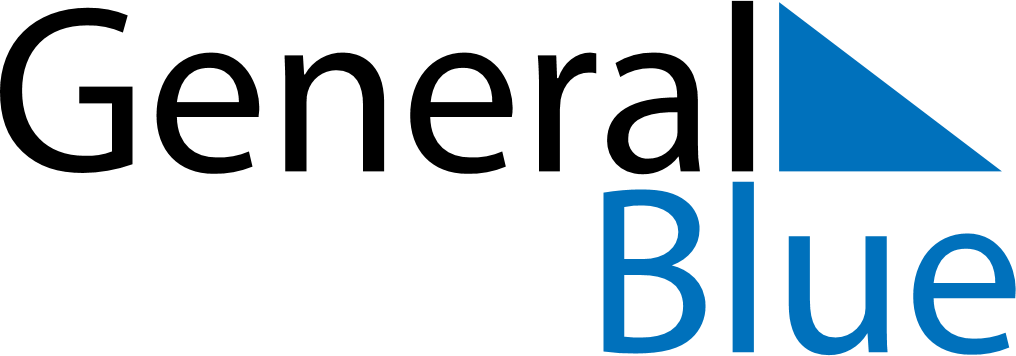 February 2024February 2024February 2024February 2024February 2024February 2024Bear Creek, Alaska, United StatesBear Creek, Alaska, United StatesBear Creek, Alaska, United StatesBear Creek, Alaska, United StatesBear Creek, Alaska, United StatesBear Creek, Alaska, United StatesSunday Monday Tuesday Wednesday Thursday Friday Saturday 1 2 3 Sunrise: 9:14 AM Sunset: 5:07 PM Daylight: 7 hours and 53 minutes. Sunrise: 9:12 AM Sunset: 5:10 PM Daylight: 7 hours and 58 minutes. Sunrise: 9:09 AM Sunset: 5:12 PM Daylight: 8 hours and 3 minutes. 4 5 6 7 8 9 10 Sunrise: 9:07 AM Sunset: 5:15 PM Daylight: 8 hours and 8 minutes. Sunrise: 9:04 AM Sunset: 5:18 PM Daylight: 8 hours and 13 minutes. Sunrise: 9:02 AM Sunset: 5:20 PM Daylight: 8 hours and 18 minutes. Sunrise: 8:59 AM Sunset: 5:23 PM Daylight: 8 hours and 23 minutes. Sunrise: 8:57 AM Sunset: 5:26 PM Daylight: 8 hours and 29 minutes. Sunrise: 8:54 AM Sunset: 5:28 PM Daylight: 8 hours and 34 minutes. Sunrise: 8:51 AM Sunset: 5:31 PM Daylight: 8 hours and 39 minutes. 11 12 13 14 15 16 17 Sunrise: 8:49 AM Sunset: 5:34 PM Daylight: 8 hours and 44 minutes. Sunrise: 8:46 AM Sunset: 5:36 PM Daylight: 8 hours and 50 minutes. Sunrise: 8:44 AM Sunset: 5:39 PM Daylight: 8 hours and 55 minutes. Sunrise: 8:41 AM Sunset: 5:42 PM Daylight: 9 hours and 0 minutes. Sunrise: 8:38 AM Sunset: 5:44 PM Daylight: 9 hours and 6 minutes. Sunrise: 8:35 AM Sunset: 5:47 PM Daylight: 9 hours and 11 minutes. Sunrise: 8:33 AM Sunset: 5:50 PM Daylight: 9 hours and 16 minutes. 18 19 20 21 22 23 24 Sunrise: 8:30 AM Sunset: 5:52 PM Daylight: 9 hours and 22 minutes. Sunrise: 8:27 AM Sunset: 5:55 PM Daylight: 9 hours and 27 minutes. Sunrise: 8:24 AM Sunset: 5:58 PM Daylight: 9 hours and 33 minutes. Sunrise: 8:21 AM Sunset: 6:00 PM Daylight: 9 hours and 38 minutes. Sunrise: 8:19 AM Sunset: 6:03 PM Daylight: 9 hours and 44 minutes. Sunrise: 8:16 AM Sunset: 6:05 PM Daylight: 9 hours and 49 minutes. Sunrise: 8:13 AM Sunset: 6:08 PM Daylight: 9 hours and 55 minutes. 25 26 27 28 29 Sunrise: 8:10 AM Sunset: 6:11 PM Daylight: 10 hours and 0 minutes. Sunrise: 8:07 AM Sunset: 6:13 PM Daylight: 10 hours and 5 minutes. Sunrise: 8:04 AM Sunset: 6:16 PM Daylight: 10 hours and 11 minutes. Sunrise: 8:01 AM Sunset: 6:18 PM Daylight: 10 hours and 16 minutes. Sunrise: 7:58 AM Sunset: 6:21 PM Daylight: 10 hours and 22 minutes. 